Les Acrobois BussièreGrote en kleine avonturiers kunnen hier spelen van boom tot boom gedurende een ganse dag!

Les Acrobois Bussière , is goed voor 4 uur activiteit (3 uur in de zomer) en vijf routes op die u zelfstandig kunt ontdekken. Vanaf de groene meest toegankelijke route voor de kleinste tot de meer avontuurlijke sporten vanaf 5 jaar in de zwarte route.
Test de zip lijn van 150 meter boven het water, sensatie gegarandeerd!
Kom dan maar een dag spelen!
Reservering wordt sterk aanbevolen.

Tarieven: Volwassenen: 19 euro.
Kinderen (5-10 jaar): 11 euro.
Tieners (11 tot 14 jaar): 14 EUR Open: April / mei / juni / September: van 14u tot 18u juli / augustus: dagelijks van 10u tot 19uPark is gesloten van oktober tot maart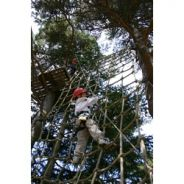 Les Acrobois Bussière Base de Loisirs des Ribières87230 Bussière GalantTél. 05 55 78 12 61Vertrekadres: Bellac (F, 87300)Bestemming: Bussière-Galant (F, 87230)Afstand: 73.2 km Reistijd:1:02u